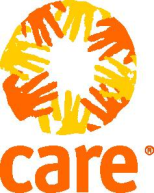 CARE International in Vietnam is a Non-Government Organization representing the CARE International network in Vietnam since 1989. CARE in Vietnam’s Program Strategy is explicitly oriented around achieving impacts for particularly vulnerable and marginalised groups in Vietnam. To achieve this, we work with Vietnamese partners across sectors such as health services, rural livelihood development, disaster risk reduction and climate change adaptation. We recognise that women’s empowerment is a critical pathway for poverty reduction and place women and girls from marginalised population groups at the heart of our programming efforts.CARE in Vietnam is looking for an experienced and qualified Vietnamese to fill Advocacy Specialist position.Position information:Position title:		Advocacy SpecialistUnit: 			Advocacy and Inclusion (A&I)Reporting to: 		A&I Team LeaderContract:		One year with possible extensionBase in:                       Hanoi with travel to project sites as requiredPosition Summary:The Advocacy Specialist is responsible for the quality design of new advocacy interventions, technical quality of implementation of advocacy initiatives, advocacy capacity building of partners, and ensures efficient coordination within the A&I and with other technical Units, Operations Unit. S/he actively contributes to select advocacy priorities for the two major Social Marginalized People (SMP) and Remote Ethnic Minorities (REM) programs of CARE Vietnam. S/he significantly supports the A&I Team Leader (AITL) on strategic programmatic processes, while still supporting the ANCP - NQ project. Working closely with the AITL, s/he ensures that REM and SMP programmatic priorities related to Advocacy are being advanced, and that advocacy coherence between the REM and SMP programs, compliance to advocacy technical standards, and an environment of sharing and learning are implemented adequately.  Main dutiesQuality of ProgrammingResponsible for:At program level:Fully understand CARE Vietnam’s program strategy towards the long lasting and significant changes for the lives of SMP and REM, including the goals, impact groups, underlying causes of their vulnerabilities, pathways of changes, milestones of changes in the two Programs, etc. Identify Advocacy priorities of REM and SMP programs from the policy analysesDevelop and implement CARE’s Advocacy plan in cooperation with other Units and partnersDevelop and implement individual plan, and the A&I unit’s planDevelop  standards, tools and guidelines on Advocacy technical approaches, which are drawn from Advocacy lessons learned/good practicesMonitor that standards and guidelines are being followedSupport Operations team to develop and monitor workplansMonitors context of operation of the SMP and REM programs in relation to AdvocacyMonitors that Advocacy priorities for each program are being advancedAt Initiative level:Provide Advocacy technical support to initiatives/interventions Assess improvements in Advocacy interventions based on lessons learned and best practicesBuild capacity of staff and partners on Advocacy technical approachesEnsure Advocacy technical quality of new interventionsParticipate in the design of new interventions, ensuring  that they are aligned to CVN priorities and standardsContributes toEnsure CARE’s Programming Principles, in particular gender and rights-based approaches, are incorporated into all initiatives. Ensure that programs aim to achieve lasting impact at broad scale with selected impact groups addressing underlying causes of poverty. Ensure that Programs are accountable to all stakeholders.The ongoing development of the program approach and priorities within CARE VietnamDeveloping programmatic strategies and plansCARE Vietnam strategic processesUpdating program designsCommunicationResponsible forTimely provide monthly technical reports to AITL and relevant Portfolio Manager(s) whose projects are technically supported on AdvocacyEnsure regular smooth and clear communication with Operations/Initiatives on planning, adjusting and implementing Advocacy activities in a timely mannerActively search and provides regular updates on progress, on trends, new policies, new approaches relevant to Advocacy. Develop and/or provide direct technical inputs for all technical publications, materials and documentation relevant to Advocacy with quality assuranceContributes toRegular internal communication on progress in strategic priorities.Develop and implements the communication strategies.Coordination Responsible forBuild effective working teams at the A&I Unit and Advocacy sub-unit to ensure adequate information sharing, exchanges of technical approaches, their consistent application/ adaptation to intiatives, and constructive feedback among the teamsEfficiently coordinate with other technical Units, Operations Unit and Shared Services Pool (SSP) in all agreed mechanismsPromote an open, diverse and participatory work environment, fully supporting colleagues to assume responsibility and accountability within the Unit and sub-unitLiaise with CI members and other COs on technical Advocacy approaches.Provide timely technical inputs and ensure quality technical reporting to donors Provide regular updates on the relevant technical areaCoordinate with other Units and partners during the design of new interventionsContributes to Regular reporting to SMT, CI, CA and donorsDevelop program level budgetsDevelopment of (technical Advocacy acvitivies) budgets for new interventionsThe efficiency of the new organizational structureResource Mobilization:Responsible forCultivate donors relevant to Advocacy areaProvide intensive inputs in the development of proposals relevant to Advocacy RepresentationResponsible forRepresent CARE Vietnam at relevant technical working groups, meetings, workshops and eventsEstablish, maintain and strengthen positive working relationships with other institutions / partners and agencies particularly those working in the same technical area, upon request, outside the technical areas as well.Contributes to Represent CARE Vietnam with donors, upon requestKnowledge ManagementResponsible forProvide recommendations to improve technical quality of Advocacy initiatives drawing on lessons learnedDevelop learning and sharing mechanisms and plans within the Unit, and with other UnitsEnsure that Advocacy lessons learnt are being documented to maximize the impact of CARE’s initiatives and contribute to future program strategy and direction.Contribute toDisseminate good practices/models for scaling upAll initiatives adhere to CARE Monitoring and Evaluation Minimum Standards. Research initiativesManaging and conducting evaluations: technical coordination, methodology, technical implementationCoordinate research initiatives, working closely with the Knowledge Management unitPartnershipResponsible forNurture the identified strategic and non strategic partnerships on Advocacy Support and monitor the quality of partner’s performance on Advocacy Build the capacity of partners on Advocacy Partner mapping in Advocacy Select partners for new interventions on Advocacy Contribute to:Implementation of CARE Vietnam’s Partnership StrategyAssurance of coherence in partnerships across programs ComplianceEnsure compliance with technical standards on Advocacy Ensure compliance with donor technical requirements on Advocacy Ensure compliance with CARE Vietnam’s procedures on Advocacy Selection Criteria:Proven experience in Advocacy, Policy, Governance, Public Administrative or Legislation areas, preferred on having been working with the IGs and CSOs in VietnamExcellent interpersonal skills and a collaborative management styleA demonstrated commitment to high professional ethical standards and a diverse workplace Strong/solid communication skills both verbally and in written form in English and VietnameseExcellent project, planning, change and time management capabilitiesExcellent analytical skills, judgment and decision making skillsChild Protection: 
CARE International in Vietnam is committed to protecting the rights of children in all areas we work around the world. Applicants are advised that CARE International in Vietnam reserves the right to screen candidates to ensure a child-safe environment. Further information can be found in the CARE Vietnam child protection policy.Interested candidates should send a full CV in English and stating the position title to email: hr@care.org.vn. Closing date to apply for this position: 28 February 2014The short-listed applicants will be contacted for interviews. Please no telephone contact after submitting the application.